AHD Fixed Anti-Vandal Dome CameraFOH-B3602D-H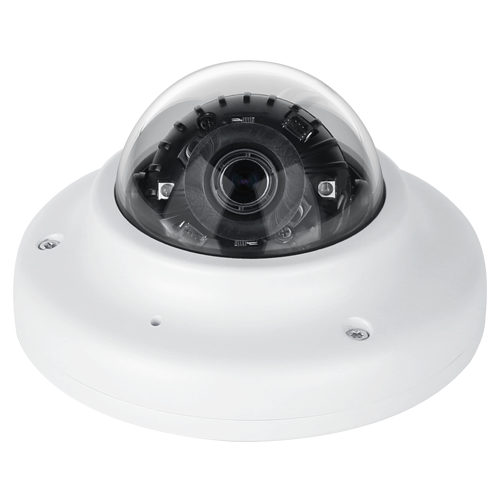 寸法図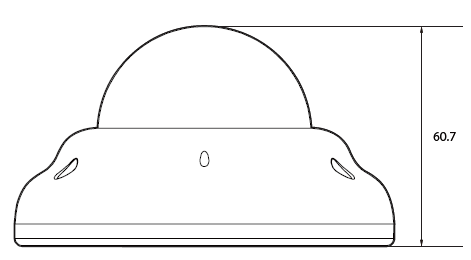 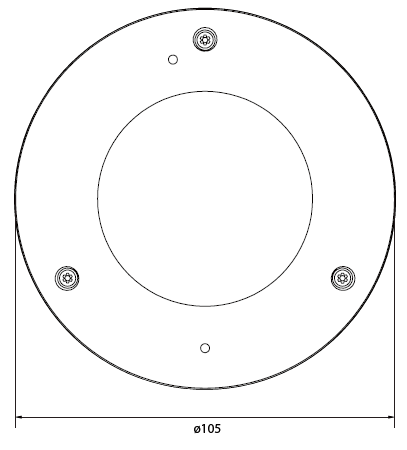 特長Omnivision 1/2.7" CMOS センサー1080p規格フルHD AHDカメラデイ(日中カラー)＆ナイト(夜間白黒)自動切り替え機能ノイズ除去機能逆光補正ハイパワーIR LED　2個搭載IP67 ウォータープルーフ3.6mm 固定レンズ仕様カメラNTSCPAL映像素子Ominivison 1/2.7" CMOSセンサーOminivison 1/2.7" CMOSセンサー総画素数1920(H) x 1080(V)1920(H) x 1080(V)最低照度カラー(日中) : 1.0Lux (F2.0, 30IRE)白黒(夜間) : 0 lux(With IR)カラー(日中) : 1.0Lux (F2.0, 30IRE)白黒(夜間) : 0 lux(With IR)ビデオ出力AHD 1080p30fpsAHD 1080p30fps解像度1920 X 1080 (1080p)1920 X 1080 (1080p)S/N 比55dB以上55dB以上シャッタースピード1/30(25)-1/30,0001/30(25)-1/30,000同期システム内部内部電源電源電源電圧DC12V DC12V 消費電力LED OFF : 3.06WLED ON : 3.12WLED OFF : 3.06WLED ON : 3.12W本体本体本体動作温度-20℃ ∼ +50℃-20℃ ∼ +50℃動作湿度90％以上 (結露不可)90％以上 (結露不可)寸法Ø105 X60.7mmØ105 X60.7mm重量N.W : N.W : 